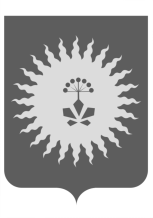 АДМИНИСТРАЦИЯАНУЧИНСКОГО МУНИЦИПАЛЬНОГО ОКРУГА ПРИМОРСКОГО КРАЯП О С Т А Н О В Л Е Н И Е    15.03.2024                                    с. Анучино                                   №   221       . О создании комиссии по определению границ населенных пунктов при подготовке проекта генерального плана Анучинского муниципального округа Приморского края, образуемых из лесных поселков, а также определению местоположения границ земельных участков, на которых расположены объекты недвижимого имущества, на которые возникли права граждан и юридических лиц, в целях их перевода из земель лесного фонда в земли населенных пунктов Анучинского муниципального округа Приморского краяВ соответствии с частью 20 статьи 24 Градостроительного кодекса Российской Федерации, Федеральным законом от 06.10.2003г. № 131-ФЗ 
«Об общих принципах организации местного самоуправления в Российской Федерации», постановлением Правительства Приморского края 
от 09.04.2020 г. № 308-пп «Об отверждении Порядка деятельности 
комиссии по определению при подготовке проектов генеральных планов поселений или городских округов границ населенных пунктов, а так же определению местоположения границ земельных участков, на которых расположены объекты недвижимого имущества, на которые возникли права граждан и юридических лиц, в целях их перевода из земель лесного фонда в земли населенных пунктов Приморского края», на основании Устава Анучинского муниципального округа Приморского края, администрация Анучинского муниципального округа Приморского краяПОСТАНОВЛЯЕТ:Создать и утвердить состав комиссии по определению границ населенных пунктов при подготовке проекта генерального плана Анучинского муниципального округа Приморского края, образуемых из лесных поселков, а также определению местоположения границ земельных участков, на которых расположены объекты недвижимого имущества, на которые возникли права граждан и юридических лиц, в целях их перевода из земель лесного фонда в земли населенных пунктов Анучинского муниципального округа Приморского края (приложение).Настоящее постановление разместить на официальном сайте администрации Анучинского муниципального округа Приморского края в информационно-телекоммуникационной сети «Интернет».Контроль за исполнением настоящего постановления возложить 
на Дубовцева И.В. заместителя главы администрации Анучинского муниципального округа.Глава Анучинского муниципального округа                                                               С.А. ПонуровскийПриложениек постановлению Администрации Анучинского муниципального округа Приморского краяот 15.03.2024 г. № 221СОСТАВКомиссии По определению границ населенных пунктов 
при подготовке проекта генерального плана Анучинского муниципального округа Приморского края, образуемых из лесных поселков, а также определению местоположения границ земельных участков, на которых расположены объекты недвижимого имущества, 
на которые возникли права граждан и юридических лиц, в целях их перевода из земель лесного фонда в земли населенных пунктов Анучинского муниципального округа Приморского краяПредседатель:- Глава Анучинского муниципального округа – Понуровский Сергей Алексеевич;Заместитель председателя:- Первый заместитель главы администрации Анучинского муниципального округа – Янчук Андрей Яковлевич;Секретарь:- И.о. начальника отдела архитектуры и градостроительства управления градостроительства, имущественных и земельных отношений администрации Анучинского муниципального округа – Хоменко Анастасия Ильинична;Члены:- Представитель Министерства лесного хозяйства, охраны окружающей среды, животного мира и природных ресурсов Приморского края – Мудрак Виктор Павлович (начальник отдела ведения лесного реестра и государственной экспертизы проектов освоения лесов);- Представитель Министерства лесного хозяйства, охраны окружающей среды, животного мира и природных ресурсов Приморского края – Дуплищев Дмитрий Дмитриевич (заместитель министра);- Представитель Министерства архитектуры и градостроительной политики Приморского края – Чаусский Антон Валерьевич (заместитель министра);- Представитель КГКУ «Аппарат Общественной палаты Приморского края» – Караваев Андрей Михайлович (председатель комиссии по экологической безопасности и природопользованию);- Представитель Акционерного общества «Институт перспективных технологий» – Волегжанина Татьяна Валерьевна (начальник отдела градостроительного проектирования);- Представитель Министерства имущественных и земельных отношений Приморского края – Еременко Вера Валерьевна (первый заместитель министра);- Представитель Министерства имущественных и земельных отношений Приморского края – Пынько Александра Александровна (начальник отдела земельных отношений);- Представитель Департамента лесного хозяйства по Дальневосточному Федеральному округу – Забелина Светлана Борисовна (начальник отдела ГЛР, земельных отношений и лесоустройства);- Представитель Департамента лесного хозяйства по Дальневосточному Федеральному округу – Жогла Олеся Витальевна (заместитель начальника отдела ГЛР, земельных отношений и лесоустройства);- Представитель Департамента лесного хозяйства по Дальневосточному Федеральному округу – Селезнев Глеб Александрович (заместитель начальника отдела ГЛР, земельных отношений и лесоустройства);- Представитель Управления Росреестра по Приморскому краю – Чартович Галина Ивановна (начальник Арсеньевского межмуниципального отдела Управления);- Представитель администрации Анучинского муниципального округа – Дубовцев Иван Владимирович (заместитель главы администрации);- Представитель администрации Анучинского муниципального 
округа – Суворенков Андрей Александрович (начальник управления градостроительства, имущественных и земельных отношений);- Представитель администрации Анучинского муниципального округа – Росейчук Елена Витальевна (начальник отдела имущественных и земельных отношений управления градостроительства, имущественных и земельных отношений);